                                                                             ПРОЕКТ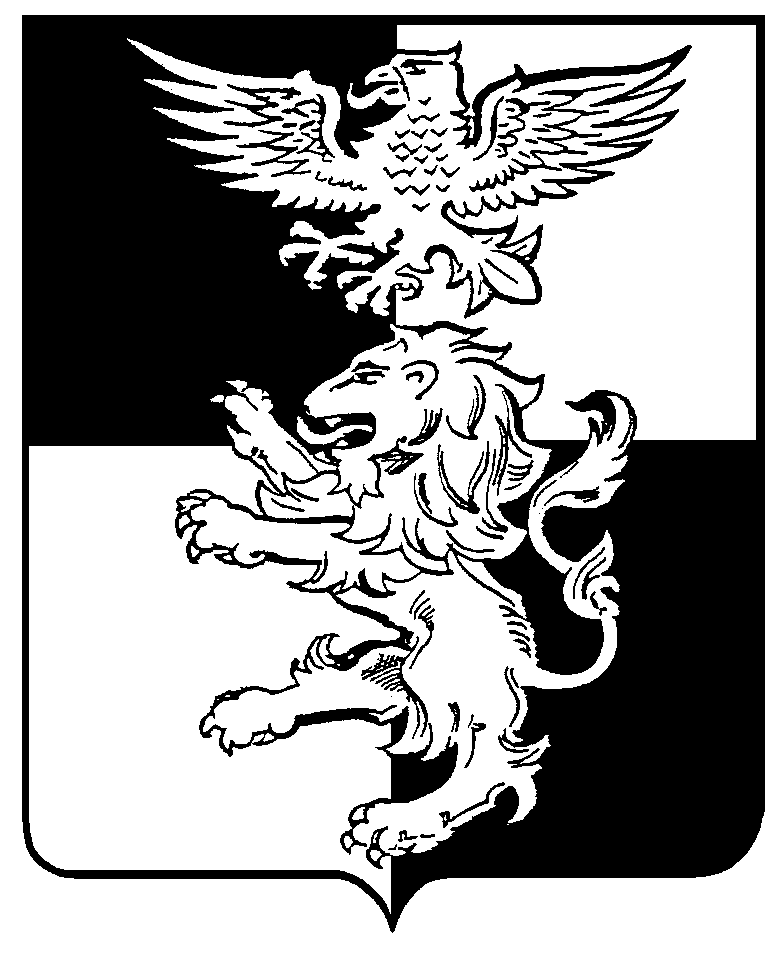 МУНИЦИПАЛЬНЫЙ РАЙОН «БЕЛГОРОДСКИЙ РАЙОН» БЕЛГОРОДСКОЙ ОБЛАСТИЗЕМСКОЕ СОБРАНИЕ КОМСОМОЛЬСКОГО СЕЛЬСКОГО ПОСЕЛЕНИЯ шестьдесят первое заседание собрания четвертого созываР Е Ш Е Н И Е «__» июля 2023 г.                                                                                                                              №____О внесении изменений и дополнений в Устав Комсомольского сельского поселения муниципальногорайона «Белгородский район» Белгородской областиВ соответствии с Федеральным законом от 06.10.2003 № 131-ФЗ «Об общих принципах организации местного самоуправления в Российской Федерации»земское собрание Комсомольского сельского поселения решило:1. Внести в Устав Комсомольского сельского поселения муниципального района «Белгородский район» Белгородской области, принятый решением земского собрания Комсомольского сельского поселения от 6 августа 2007 года №37-07 следующие изменения и дополнения:1.1. Статью 25 Устава дополнить частью 7.2 следующего содержания:«7.2. Полномочия депутата земского собрания сельского поселения прекращаются досрочно решением земского собрания сельского поселения в случае отсутствия депутата без уважительных причин на всех заседаниях земского собрания сельского поселения в течение шести месяцев подряд.».1.2. Часть 1 статьи 28 Устава изложить в новой редакции:«1. Главой администрации сельского поселения является лицо, назначаемое на должность земским собранием сельского поселения по контракту, заключаемому по результатам конкурса на замещение указанной должности.Порядок проведения конкурса на замещение должности главы администрации сельского поселения утверждается решением земского собрания сельского поселения и должен предусматривать обнародование конкурса, сведений о дате, времени и месте его проведения, проекта контракта не позднее чем за 20 дней до дня проведения конкурса.Контракт с главой администрации сельского поселения заключается на срок полномочий земского собрания сельского поселения, принявшего решение о назначении лица на должность главы администрации сельского поселения (до дня начала работы земского собрания сельского поселения нового созыва), но не менее чем на два года.В случае истечения срока полномочий главы администрации сельского поселения до дня назначения на должность нового главы администрации сельского поселения, полномочия главы администрации сельского поселения исполняет должностное лицо, определенное земским собранием сельского поселения.».1.3. В статье 47.1 Устава:- часть 2 изложить в следующей редакции:«2. Староста сельского населенного пункта назначается земским собранием сельского поселения по представлению схода граждан сельского населенного пункта. Староста сельского населенного пункта назначается из числа граждан Российской Федерации, проживающих на территории данного сельского населенного пункта и обладающих активным избирательным правом, либо граждан Российской Федерации, достигших на день представления сходом граждан 18 лет и имеющих в собственности жилое помещение, расположенное на территории данного сельского населенного пункта, с соблюдением к кандидату требований, определенных федеральным законом.».2. Главе Комсомольского сельского поселения обеспечить осуществление государственной регистрации настоящего решения в Управлении Министерства юстиции Российской Федерации по Белгородской области в порядке, предусмотренном федеральным законом.3. Обнародовать настоящее решение после его государственной регистрации.4. Изменения, предусмотренные подпунктом 1.1 пункта 1 настоящего решения, распространяются на правоотношения возникшие с 01.03.2023 года.5. Настоящее решение вступает в силу по истечении 10 дней со дня его обнародования после государственной регистрации.Глава Комсомольскогосельского поселения						                        В. Поваров